АНКЕТА ПРИВАТНОГО ВИКОНАВЦЯ(дата)                                               	(підпис)                               	(ініціали) та прізвище)
ДаніПоля для заповненняПоля для заповненняП. І. Б.Дата народженняРНОКПП (ІПН)Тел.Номер посвідченняВиконавчий округДосвід роботи у сфері примусового виконання рішеньПитання приватному виконавцюПитання приватному виконавцюПитання приватному виконавцюЧи притягувалися ви до кримінальної відповідальності за корупційні або пов’язані з корупцією правопорушення?Чи притягувалися ви до кримінальної відповідальності за корупційні або пов’язані з корупцією правопорушення?Так                    Ні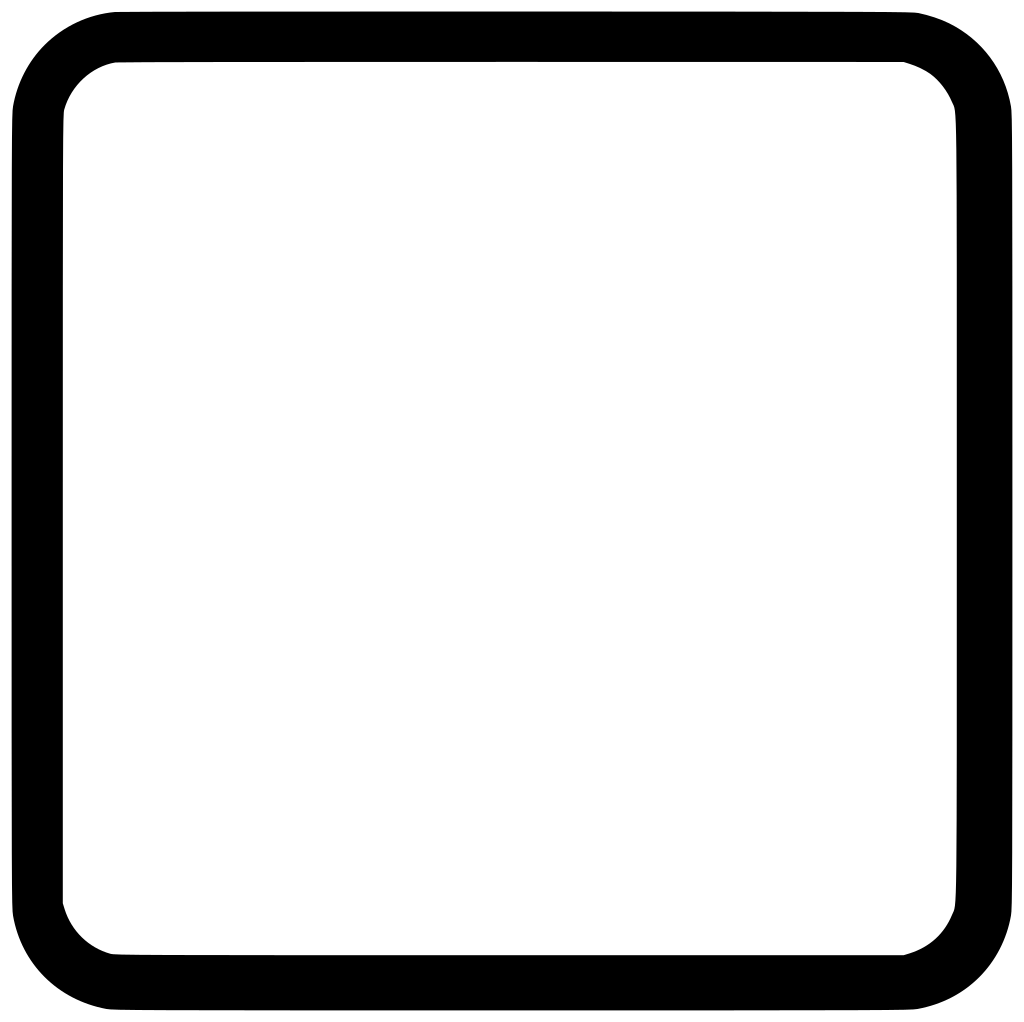 Чи маєте ви конфлікт інтересів з АТ КБ «ПриватБанк» у розумінні статті 5 Закону України «Про виконавче провадження» та статті 4 Закону України «Про органи та осіб, які здійснюють примусове виконання судових рішень та рішень інших органів»?Чи маєте ви конфлікт інтересів з АТ КБ «ПриватБанк» у розумінні статті 5 Закону України «Про виконавче провадження» та статті 4 Закону України «Про органи та осіб, які здійснюють примусове виконання судових рішень та рішень інших органів»?Так                    НіЧи маєте ви близьких родичів або членів сім’ї, які працюють в АТ КБ «ПриватБанк»?Чи маєте ви близьких родичів або членів сім’ї, які працюють в АТ КБ «ПриватБанк»?Так                    НіЯкщо на останнє питання ви відповіли «Так», потрібно зазначити прізвище, ім’я та по батькові такої особи та родинний зв’язок: __________________________________________________________________________________________________________________________________________________________Якщо на останнє питання ви відповіли «Так», потрібно зазначити прізвище, ім’я та по батькові такої особи та родинний зв’язок: __________________________________________________________________________________________________________________________________________________________Якщо на останнє питання ви відповіли «Так», потрібно зазначити прізвище, ім’я та по батькові такої особи та родинний зв’язок: __________________________________________________________________________________________________________________________________________________________